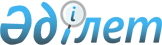 Бейнеу аудандық мәслихатының кейбір шешімдерінің күші жойылды деп тану туралыМаңғыстау облысы Бейнеу аудандық мәслихатының 2022 жылғы 14 ақпандағы № 16/153 шешімі. Қазақстан Республикасының Әділет министрлігінде 2022 жылғы 21 ақпанда № 26853 болып тіркелді
      Қазақстан Республикасының "Құқықтық актілер туралы" Заңының 27 бабына сәйкес, Бейнеу аудандық мәслихаты ШЕШТІ:
      1. Бейнеу аудандық мәслихатының келесідей шешімдерінің күші жойылды деп танылсын:
      1) Бейнеу аудандық мәслихатының "Бейнеу ауданы бойынша сот шешімімен коммуналдық меншікке түскен болып танылған иесіз қалдықтарды басқару қағидаларын бекіту туралы" 2019 жылғы 5 ақпандағы № 32/266 шешімі (Нормативтік құқықтық актілерді мемлекеттік тіркеу тізілімінде № 3818 болып тіркелген);
      2) Бейнеу аудандық мәслихатының "Бейнеу аудандық мәслихатының 2019 жылғы 5 ақпандағы № 32/266 "Бейнеу ауданы бойынша сот шешімімен коммуналдық меншікке түскен болып танылған иесіз қалдықтарды басқару қағидаларын бекіту туралы" шешіміне өзгеріс енгізу туралы" 2020 жылғы 28 қыркүйектегі № 54/430 шешімі (Нормативтік құқықтық актілерді мемлекеттік тіркеу тізілімінде № 4304 болып тіркелген).
      2. Осы шешім оның алғашқы ресми жарияланған күнінен кейін күнтізбелік он күн өткен соң қолданысқа енгізіледі.
					© 2012. Қазақстан Республикасы Әділет министрлігінің «Қазақстан Республикасының Заңнама және құқықтық ақпарат институты» ШЖҚ РМК
				
      Бейнеу аудандық мәслихатының хатшысы 

К. Мансуров
